Redovisning av sökta arbeten
Ekonomiskt bistånd - Stöd till individ och familj
Adress: Storgatan 27, 942 85 Älvsbyn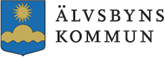 Namn:Personnummer:Datum:Datum för ansökanArbetsplats/Företag(Namn, telefon, ort)Kontaktperson(Namn, titel)Tjänst/arbetsuppgiftBesked eller tid för intervjuHar ansökt (Skriftligt eller muntligt)Var utannonserades tjänsten?